              Werkgroep accommodatie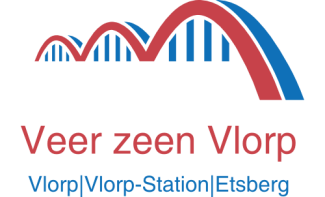                  Veer zeen Vlorp                         Deel 6                    Zondag 2 februari 2020Dorpsgesprek 4 is dus aanstaande; schreven we vorige week. We verwachten, dat dit in maart/april kan plaatsvinden. Ter voorbereiding op dat dorpsgesprek gaat VzV gesprekken voeren met alle Vlodropse verenigingen. Alle verenigingen, die van het dorpshuis gebruik zouden kunnen gaan maken. De verenigingen krijgen van ons een uitnodigingsschrijven met een vragenlijst toegestuurd. Zo kan ieder zich goed voorbereiden op de bespreking die zal volgen. Het is de bedoeling, dat die vragenlijst door de verenigingen wordt ingevuld en meegebracht naar bespreking, die voorafgaand aan het dorpsgesprek met de verenigingen wordt gevoerd. Wij verzoeken de verenigingen om met twee, liefst met drie personen van het bestuur deze avond te bezoeken. Zonder dat VzV afspraken, gemaakt op die avond, al definitief vastlegt, is het toch prettig wanneer de afgevaardigden enig mandaat van hun te vertegenwoordigen vereniging hebben. Juist daarom werkt het voor alle partijen prettig, wanneer er meerdere vertegenwoordigers van elke vereniging op die avond aanwezig zijn. VzV gaat drie avonden organiseren waarop de verenigingen kunnen intekenen. Elke vereniging wordt vriendelijk, doch ook dringend verzocht om aan die bespreking deel te nemen. Dat geldt ook voor verenigingen, die niet verwachten van een toekomstig dorpshuis gebruik te zullen (kunnen) (willen) gaan maken. Ook die argumenten zijn voor VzV, maar zeker ook om een goed inzicht van de toekomst van Vlodrop te verkrijgen, juist van groot belang!   Er zullen drie avonden worden ingepland om met de verenigingen te spreken.Elke vereniging hoeft uiteraard enkel maar op één van die avonden aanwezig te zijn. We hebben voor drie verschillende weekdagen gekozen om ook iedereen in de gelegenheid te stellen een van die avonden te bezoeken.De avonden zijn ingepland op: Donderdag 6 februari, maandag 10 februari en dinsdag 11 februari. Alle besprekingen vangen aan om 20.00 uur. Locaties zijn: De Blokhut, Café De Prins en Zaal Roerzicht. Welke dag, de bijeenkomst waar zal zijn, wordt nog bekend gemaakt. Op de avonden zal eerst door VzV een algemene presentatie worden gegeven. NB Voorlopige tekeningen staan reeds op de site van VzV. Aan bod komen verder o.a.: Wat is de huidige stand van zaken, wat zijn de financiële consequenties en de infrastructurele maatregelen bij de diverse scenario’s, standpunt van de gemeente, en wat zijn de voor- en/of nadelen om ook de school erbij te betrekken. Genoeg informatie dus! Daarna zal apart met elke vereniging  iemand van VzV, samen met de afvaardiging van die vereniging, hun eigen vragenlijst doornemen, zodat standpunten van de div. verenigingen duidelijk worden.  Wij vertrouwen op een goede, liefst 100%, opkomst! Dit is beslist nodig om straks een verantwoorde keuze te kunnen maken. Werkgroep accommodatie VzV					Wordt vervolgd.